VY_32_INOVACE_373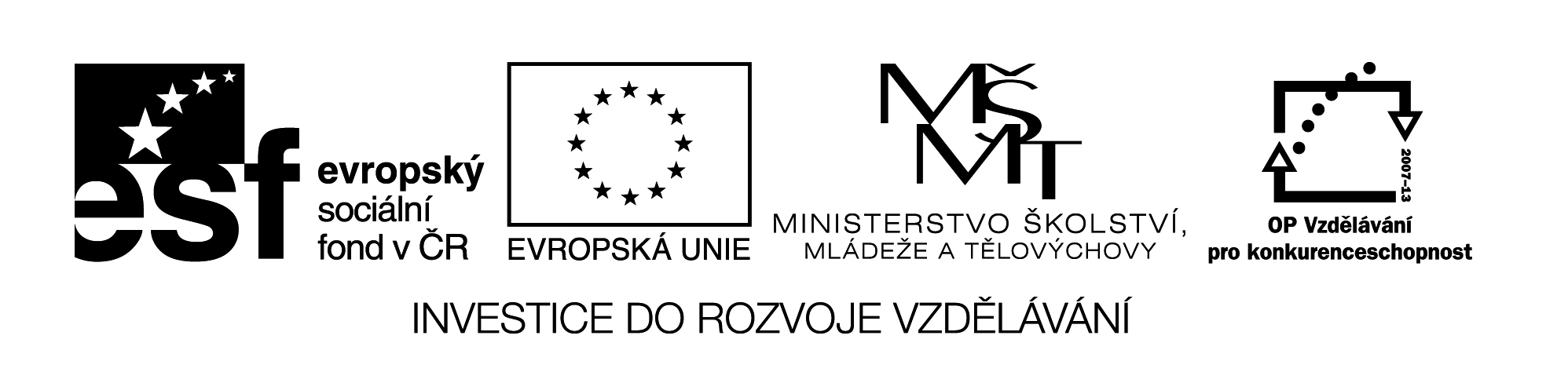 PILOVÁNÍ   DŘEVAPilování slouží k úpravě povrchu materiálu na požadovaný tvar. Následuje po operacích řezání  ,  sekání nebo úpravě povrchu rašplí . Pilníky jsou různého tvaru a velikosti. Pro správné pilování je důležité vybrat správný pilník  . A) Vyber správný druh pilníku k dané činnosti :	1.obdélníkový 	a) kov	2.čtvercový 	b) měkké dřevo	3.kruhový 	c) výseky nebo malé plochy	4.jemný    	d) prohlubně , otvory	5.hrubý 	e) větší plochyŘešení:A) Po vybrání správného pilníku je důležitý správný postup . Očísluj správně posloupnost:	………. 	-pilník očistíme a zkontrolujeme ,zda nedošlo 		k jeho poškození	………. 	-pilník přiložíme k upravovanému předmětu 		(u dřev šikmo ke směru letokruhu a podle 		velikosti ho správně uchopíme )	………. 	-pilníkem přejíždíme předmět celou šíří pilované 	 	plochy	………. 	-pilovaný materiál upneme do svěráku nebo 		hoblice podle jeho velikosti	 1.2.3.4.5.